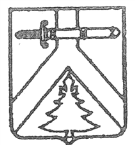 АДМИНИСТРАЦИЯ  МУРИНСКОГО  СЕЛЬСОВЕТАКУРАГИНСКОГО  РАЙОНАКРАСНОЯРСКОГО  КРАЯПОСТАНОВЛЕНИЕ07.06.2023	с. Мурино	                № 17-п Об утратившим силу Постановления от 22.11.2015 года № 48-п «Об утверждении Положения о порядке предоставления гражданам информации об ограничениях водопользования на водных объектах общего пользования, расположенных на территории муниципального образования Муринский сельсовет»В соответствии с частью 5 статьи 6 и статьей 27 Водного кодекса Российской Федерации, Федеральным законом от 06.10.2003 № 131 – ФЗ «Об общих принципах организации местного самоуправления в Российской Федерации», руководствуясь статьями Устава муниципального образования Муринского сельсовета, ПОСТАНОВЛЯЮ:1. Считать утратившим силу постановление от 22.11.2015 № 48-п «Об утверждении Положения о порядке предоставления гражданам информации об ограничениях водопользования на водных объектах общего пользования, расположенных на территории муниципального образования Муринский сельсовет».2. Настоящее постановление вступает в силу в день, следующий за днем его опубликования в печатном издании газете «Муринский вестник».3. Контроль за исполнением настоящего Постановления оставляю за собой.       Глава Муринского сельсовета                               Е.В. Вазисова